Journée Mondiale de l’Alimentation16 octobre 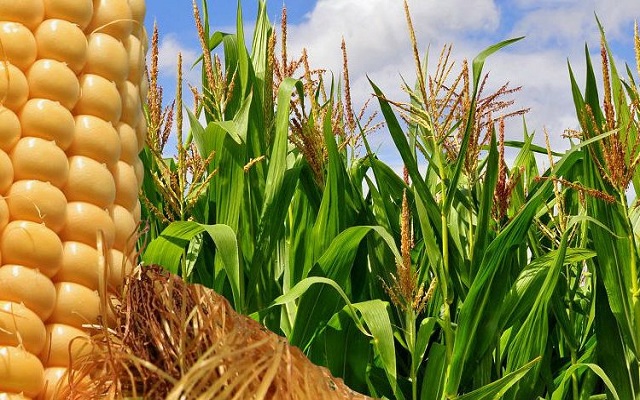 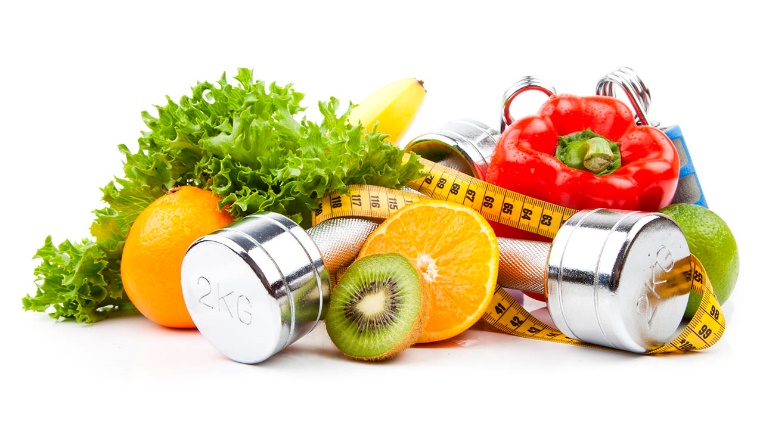 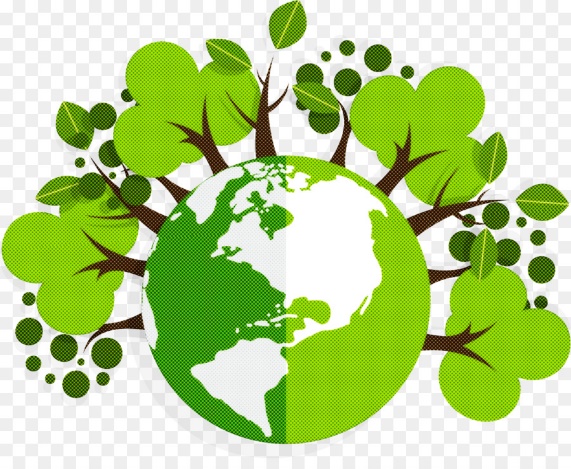 Journée de l’alimentation“Une meilleure production, une meilleure nutrition, un meilleur environnement et une meilleure vie” PRIÈRE D'INTRODUCTION Nous nous réunissons pour remercier et rendre grâce au Seigneur pour le don de la nourriture que nous recevons de la terre et du travail des hommes et des femmes. Nous sommes des frères de chacune des personnes qui meurent de faim et de soif; des 3 millions de personnes qui ne peuvent pas se permettre un régime alimentaire équilibré, dans un monde où 17% de la production alimentaire est gaspillée. Seigneur, ouvre nos cœurs, pardonne-nous notre inaction, notre complicité et nos réponses insuffisantes à ce cri.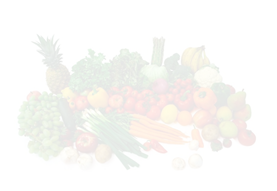 La Journée mondiale de l’alimentation nous appelle à mener des activités agricoles responsables, qui préservent les ressources naturelles telles que le sol, les rivières, les ruisseaux, les lacs et les mers pour le soin de l’environnement, du climat. Il est important de réfléchir aux actions menées dans les macro-extensions  de production alimentaire qui, dans leur grande majorité, déchirent ou détruisent les habitats naturels et contribuent à l’extinction des espèces. Le Pape François dans l’encyclique Laudato Si,  nous invite à prendre soin de notre maison commune, à éviter les inégalités et les injustices qui imprègnent les systèmes agroalimentaires actuels de la société actuelle. LECTURE BIBLIQUE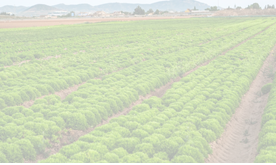 Mt 25, 34-40Alors le roi dira à ceux qui seront à sa droite: Venez, vous qui êtes bénis de mon Père; prenez possession du royaume qui vous a été préparé dès la fondation du monde. Car j'ai eu faim, et vous m'avez donné à manger; j'ai eu soif, et vous m'avez donné à boire; j'étais étranger, et vous m'avez recueilli; j'étais nu, et vous m'avez vêtu; j'étais malade, et vous m'avez visité; j'étais en prison, et vous êtes venus vers moi. Les justes lui répondront: Seigneur, quand t'avons-nous vu avoir faim, et t'avons-nous donné à manger; ou avoir soif, et t'avons-nous donné à boire? Quand t'avons-nous vu étranger, et t'avons-nous recueilli; ou nu, et t'avons-nous vêtu? Quand t'avons-nous vu malade, ou en prison, et sommes-nous allés vers toi? Et le roi leur répondra: Je vous le dis en vérité, toutes les fois que vous avez fait ces choses à l'un de ces plus petits de mes frères, c'est à moi que vous les avez faites.MOMENTS DE REFLEXIONRendre grâce pour la nourriture reçue aujourd’hui. Remercie Dieu, qui l’a semé, planté, arrosé, traqué. Celui qui a nourri la poule, qui a préservé l’eau. Bénit celui qui l’a transporté, celui qui l’a acheté et cuisiné, les personnes avec qui tu l’as partagé. Si vous avez eu la chance de participer activement de vos mains à ce processus, vous pouvez vous sentir en communion avec tant d’autres personnes de notre monde qui en prennent soin, la cultivent, la nourrissent et la préservent. Portes au cœur et à la mémoire le visage et le nom d’une personne ou d’une famille qui n’a pas la nourriture nécessaire pour la vie. Bénit votre recherche et votre lutte quotidienne pour obtenir à peine ce qui vous revient.“Aujourd’hui croyants et non croyants, nous sommes d’accord sur le fait que la terre est essentiellement un héritage commun, dont les fruits doivent bénéficier à tous. Pour les croyants cela devient une question de fidélité au Créateur, puisque Dieu a créé le monde pour tous.” Laudato Si, no 93.REFERENCE A CLARETAut: 131. Dans cette position, je méditais. Je me figurais voir Jésus dormant dans la barque pendant que ses disciples étaient effrayés. Cette oraison a été si appropriée à ma situation que le Seigneur y ajouta le détail de la tempête. En effet, je commençais à m'endormir quand une tempête se déchaîna soudain, si violente que les vagues passaient par-dessus le bastingage. Toujours assis sur le rouleau ou tas de cordage, je mis le pan de mon manteau sur ma tête et je serrai contre mon corps le baluchon avec les provisions et mon chapeau. Je tenais la tête un peu inclinée en avant pour laisser s'écouler l’eau qui m'arrivait par-dessus quand les vagues se brisaient contre la coque. Quand j'entendais le fracas de la vague, je baissais la tête et arrondissais le dos pour recevoir le paquet de mer.  Aut. 132. C'est dans cet exercice que j'ai passé la nuit jusqu'à l’aube. Alors, la pluie commença à tomber et calma la tempête, de sorte que, après avoir été copieusement trempé d'eau de mer, j'étais maintenant arrosé d'eau douce. Je dois dire que tout mon bagage consistait en une chemise, une paire de bas, un mouchoir, mon rasoir, un peigne, mon bréviaire et la sainte bible petit format. J'avais aussi des provisions parce que l’on ne donne pas à manger à ceux qui voyagent sur le pont. Je m'étais approvisionné à Marseille: un pain d'une livre et un morceau de fromage. C’est tout ce que j'avais pour les cinq jours qu'a duré la traversée, à cause des escales et des tempêtes152. Comme la tempête de la première nuit avait été très forte et l’arrosage à l’eau de mer très copieux, l’eau a traversé mon manteau et mouillé mon pain et mon fromage. Même s'ils étaient un peu trop salés, comme j'avais faim, je les ai trouvés excellents.MESSAGE DU PAPE FRANÇOISA l'occasion du pré-Sommet lors  du“ Sommet du système alimentaire 2021’’ 26.07.2021Cette pandémie nous a confrontés à des injustices systémiques qui minent notre unité en tant que famille humaine. Nos frères et sœurs les plus pauvres, et la Terre, notre Maison Commune qui "crie pour le mal que nous lui faisons à cause de l’usage irresponsable et abusif des biens que Dieu y a mis", exigent un changement radical. Nous développons de nouvelles technologies grâce auxquelles nous pouvons augmenter la capacité de la planète à porter ses fruits, et pourtant nous continuons à exploiter la nature au point de la stériliser, élargissant ainsi non seulement les déserts extérieurs mais aussi les déserts spirituels intérieurs. Nous produisons assez de nourriture pour tous, mais beaucoup d’entre nous sont privés de leur pain quotidien. Cela "constitue un véritable scandale", un crime qui viole les droits humains fondamentaux. Il est donc du devoir de tous d’extirper cette injustice par des actions concrètes et des bonnes pratiques, et par des politiques locales et internationales audacieuses. Dans cette perspective, la transformation soigneuse et correcte des systèmes alimentaires joue un rôle important et doit être orientée vers l’accroissement de la résilience, le renforcement des économies locales, l’amélioration de la nutrition, la réduction du gaspillage alimentaire, en proposant des régimes alimentaires sains accessibles à tous, en ayant le respect pour un environnement durable   et le respect des cultures locales.Si nous voulons garantir le droit fondamental à un niveau de vie suffisant et respecter nos engagements pour atteindre l’objectif Faim zéro, il ne suffit pas de produire de la nourriture. Il faut une nouvelle mentalité et une nouvelle approche globale et concevoir des systèmes alimentaires qui protègent la Terre et préservent la dignité de la personne humaine au centre; qui garantissent une nourriture suffisante au niveau mondial et qui promeuvent un travail décent au niveau local; et qui nourrissent le monde aujourd’hui, sans compromettre l’avenir. Il est essentiel de rétablir la centralité du secteur rural, dont dépend la satisfaction de nombreux besoins humains fondamentaux, et il est urgent que le secteur agricole retrouve un rôle prioritaire dans le processus de prise de décisions politiques et économiques, visant à définir le cadre du processus de "redémarrage" post-pandémie en cours de construction. Dans ce processus, les petits agriculteurs et les familles agricoles doivent être considérés comme des acteurs privilégiés. Leurs connaissances traditionnelles ne doivent pas être négligées ou ignorées, tandis que leur participation ou implication directe leur permet de mieux comprendre leurs priorités et leurs besoins réels.Il est important de faciliter l’accès des petits agriculteurs et de l’agriculture familiale aux services nécessaires à la production, à la commercialisation et à l’utilisation des ressources agricoles. La famille est une composante essentielle des systèmes alimentaires, parce que dans la famille "on apprend à jouir ou à savourer du fruit de la terre sans en abuser et à découvrir les meilleurs outils pour diffuser des styles de vie respectueux du bien personnel et collectif". Cette reconnaissance doit s’accompagner de politiques et d’initiatives qui répondent pleinement aux besoins des femmes rurales, favorisent l’emploi des jeunes et améliorent le travail des agriculteurs dans les zones les plus pauvres et les plus reculées.(https://press.vatican.va/content/salastampa/it/bollettino/pubblico/2021/07/26/0480/01032.html)PRIERE DE DEMANDE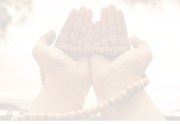 - Père, avec le Pape François, nous te demandons pour notre "Maison commune", afin qu’elle soit un lieu où chaque être humain puisse vivre dignement en disposant des ressources que Dieu nous a offertes à tous. Pour que cesse la logique de l’exploitation et laisse place à une civilisation d’amour dans laquelle les riches se préoccupent des pauvres en se mettant à leur service. Prions le Seigneur- Nous te présentons Père les paysans qui travaillent pour que la nourriture arrive à nos tables afin que leur dur effort soit reconnu, respecté et qu’ils aient les moyens d’avoir une vie digne. Prions le Seigneur 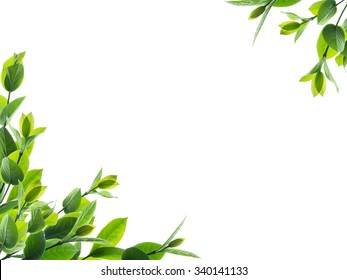 - Pour chacune des personnes et associations qui, dans les marmites et les réfectoires populaires, les banques alimentaires, les bureaux, les paroissiens, génèrent des gestes de solidarité alimentaire et ceux qui luttent pour la justice alimentaire, les paysans et les indigènes sans terre, pour ceux qui dénoncent les situations d’abus et d’injustice. Prions le Seigneur. - Pour chacune des personnes qui font qu'arrive chaque jour à notre table  la nourriture dont nous avons besoin pour survivre: les paysans, les transporteurs, les vendeurs, les boulangers, les cuisiniers. Prions le Seigneur.- Pour les peuples qui souffrent de la faim à cause des guerres, du changement climatique et de l’injustice. Nous te présentons en particulier la douleur des mères qui n’ont pas de quoi  nourrir et  faire grandir leurs enfants. Prions le Seigneur 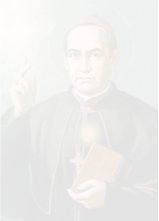 